Мониторингоценки качества деятельности организаций для детей-сирот и детей, оставшихся без попечения родителей, в соответствии с требованиями постановления Правительства Российской Федерации от 24 мая 2014 г. № 481 «О деятельности организаций для детей-сирот и детей, оставшихся без попечения родителей, и об устройстве в них детей, оставшихся без попечения родителей»Часть 2. Экспертная оценка на соответствие организации для детей-сирот требованиям постановления Правительства Российской Федерации от 24 мая 2014 г. № 481 «О деятельности организаций для детей-сирот и детей, оставшихся без попечения родителей, и об устройстве в них детей, оставшихся без попечения родителей»Общие выводы по экспертной оценке на соответствие организации для детей-сирот требованиям постановления Правительства Россиискои Федерации от 24 мая 2014 г. №481 «О деятельности организаций для детей-сирот и детей, оставшихся без попечения родителей, и об устройстве в них детей, оставшихся без попечения родителей»№ п\п Наименование критерия Пункт Положения, утвержденного постановлением Правительства № 481, которым установлено соответствующее требование Описание деятельности организации для детей-сирот соответственно критерию Оценка соответствия (соответствует; частично соответствует; не соответствует) Меры по доведению до соответствия требованиям постановления Правительства № 481 1. Временность пребывания детей в организации для детей-сирот / Организация содействия устройству детей на воспитание в семью 1. Временность пребывания детей в организации для детей-сирот / Организация содействия устройству детей на воспитание в семью 1. Временность пребывания детей в организации для детей-сирот / Организация содействия устройству детей на воспитание в семью 1. Временность пребывания детей в организации для детей-сирот / Организация содействия устройству детей на воспитание в семью 1. Временность пребывания детей в организации для детей-сирот / Организация содействия устройству детей на воспитание в семью 1. Организовано выполнение индивидуальных планов развития и жизнеустройства детей-сирот и детей, оставшихся без попечения родителей, помещенных под надзор в организацию для детей-сирот и детей, оставшихся без попечения родителей (далее – индивидуальный план развития). Пункты 11 и 56 В учреждении разработаны индивидуальные планы развития и жизнеустройства детей-сирот и детей, оставшихся без попечения родителей, помещенных под надзор в организацию для детей-сирот и детей, оставшихся без попечения родителей, которые утверждается приказом органа опеки и попечительства, и пересматриваются на ПМПк каждые полгода.Разработан ряд локальных актов: Положение об индивидуальном плане развития и жизнеустройстве ребенка; Алгоритм работы специалистов с ИПРЖ вновь поступившего ребенка.Совместная индивидуальная работа с органами опеки и попечительства направленна на максимально возможное сокращение сроков пребывания ребенка в организации в настоящее время положительных результатов не приносит, в связи с тем, что в учреждение поступают дети, прошедшие несколько замещающих семей и нересурсных родителей, лишенных родительских прав. соответствует2. Созданы условия для общения детей с родителями, усыновителями либо опекунами или попечителями, родственниками, а также с другими значимыми для детей лицами (друзьями, соседями и др.) Пункт 49 Разработан Алгоритм общения воспитанников с родственниками и гостями. У детей имеется возможность пообщаться по телефону, написать письмо родителям и значимым взрослым. Созданы условия для общения детей с родителями, усыновителями либо опекунами или попечителями, родственниками, а также с другими значимыми для детей лицами (друзьями, соседями и др.). Оборудована гостевая комната на первом этаже спального корпуса. Имеется график посещений.соответствует3. Осуществляется подготовка детей-сирот и детей, оставшихся без попечения родителей, к усыновлению (удочерению) и передаче под опеку (попечительство) Пункт 51 (з) Разработаны и реализуются проекты «Тропинка к дому», «Каждому ребенку – дом, семью, заботу», направленные на подготовку детей-сирот и детей, оставшихся без попечения родителей, к усыновлению (удочерению) и передаче под опеку (попечительство). Разработано Положение о передаче ребенка на воспитание в семью; Алгоритм действия специалистов по передаче ребенка в семью; Алгоритм временной передачи воспитанника в семью.соответствует4. Организована информационно-просветительская деятельность, направленная на развитие семейных форм жизнеустройства детей-сирот и детей, оставшихся без родительского попечения. Организовано содействие устройству детей на воспитание в семью Пункт 51 (е, ж) Организовано содействие устройству детей на воспитание в семью. Оказывается, помощь родителям и детям в выстраивании детско-родительских отношений по Программе реабилитации кровной семьи воспитанников. А также проводится работа по поиску ресурсных родственников и лиц, желающих усыновить или принять под опеку, воспитанников для создания возможных гостевых и приемных семей. Данная работа проводится в рамках проекта «Наставник» ПРБОО «Солнечный круг».В учреждении традиционно проводятся культурно-массовые мероприятия: «Новый год в кругу друзей», «Праздник нашего дома», «Пельменный бум», «День друга-волонтера», на которые приглашаются родители и родственники детей, волонтеры, школьные учителя, представители государственных и общественных организаций и частные лица.соответствует5. Созданы условия для посещения ребенка лицами, желающими усыновить (удочерить) или принять под опеку (попечительство) ребенка, получившими в установленном порядке направление на посещение ребенка Пункты 45-47 Для лиц, получивших в установленном порядке направление на посещение ребенка, организуются консультации медицинских работников, педагогов-психологов, воспитателей, социальных педагогов и администрации учреждения для заочного знакомства с ребенком и выстраивания в дальнейшем доверительных отношений. На первом этаже спального корпуса оборудована гостевая комната для посещений лицами, желающими усыновить (удочерить) или принять под опеку (попечительство) ребенка согласно графику, согласованному с директором. соответствует6. Осуществляется подбор и подготовка граждан, выразивших желание стать опекунами или попечителями либо принять детей в семью на воспитание в иных установленных семейным законодательством Российской Федерации формах, в порядке, установленном постановлением Правительства Российской Федерации от 18 мая 2009 г. № 423 «Об отдельных вопросах осуществления опеки и попечительства в отношении несовершеннолетних граждан» Пункт 51 (и) Не оценивается7. Заключены соглашения между родителем, усыновителем либо опекуном или попечителем, организацией для детей-сирот и органом опеки и попечительства о временном пребывании ребенка в организации для детей-сирот в целях обеспечения временного проживания ребенка в течение периода, когда родители, усыновители либо опекуны или попечители по уважительным причинам не могут исполнять свои обязанности в отношении ребенка. Контролируется исполнение условий соглашения Пункты 12 и 13 В настоящее время в учреждении проживает 1 воспитанник, помещенный в организацию детей по заявлению родителей, заключено соглашения между родителем и организацией для детей-сирот и детей, оставшихся без попечения родителей, и органом опеки и попечительства о временном пребывании ребенка от 25.05.2020 г.соответствует8. Организовано пятидневное/дневное пребывание детей, временно помещенных родителями, усыновителями либо опекунами или попечителями, в организацию для детей-сирот Пункт 56 Не оценивается9. Размещение ежегодного отчета на сайте организации для детей-сирот в информационно-телекоммуникационной сети «Интернет» Пункт 61 Не оцениваетсяОбщая оценка соответствия по пунктам 1-9: соответствует/ частично соответствует/ не соответствует Общая оценка соответствия по пунктам 1-9: соответствует/ частично соответствует/ не соответствует Общая оценка соответствия по пунктам 1-9: соответствует/ частично соответствует/ не соответствует Общая оценка соответствия по пунктам 1-9: соответствует/ частично соответствует/ не соответствует Общая оценка соответствия по пунктам 1-9: соответствует/ частично соответствует/ не соответствует Общая оценка соответствия по пунктам 1-9: соответствует/ частично соответствует/ не соответствует 2. Создание в организации для детей-сирот благоприятных условий пребывания, приближенных к семейным 2. Создание в организации для детей-сирот благоприятных условий пребывания, приближенных к семейным 2. Создание в организации для детей-сирот благоприятных условий пребывания, приближенных к семейным 2. Создание в организации для детей-сирот благоприятных условий пребывания, приближенных к семейным 2. Создание в организации для детей-сирот благоприятных условий пребывания, приближенных к семейным 2. Создание в организации для детей-сирот благоприятных условий пребывания, приближенных к семейным 10. Проживание детей организовано по принципам семейного воспитания в воспитательных группах, размещаемых в помещениях для проживания, созданных по квартирному типу Пункты 33 и 37 Проживание детей организовано по принципам семейного воспитания в воспитательных группах, размещаемых в помещениях для проживания, приближенных к семейным, созданных по квартирному типу. Комнаты для сна рассчитаны на 1-2 человек. Комнаты приема и(или) приготовления пищи (кухни) позволяют воспитанникам осваивать азы кулинарии для дальнейшей самостоятельной жизни. В помещениях для отдыха – в достаточном количестве игрушки, книги и телевизор. Стиральные машины, сушилки для обуви и др. бытовая техника имеются в каждой воспитательной группе. Для личной гигиены оборудованы санузлы душевыми кабинами, сантехникой для мальчиков и девочек.  соответствует11. Дети имеют индивидуальное пространство для занятий и отдыха, личные вещи в свободном беспрепятственном доступе, в том числе одежду, игрушки, книги и другие вещи. Личные вещи для детей приобретаются по возможности с участием детей Пункт 40 У каждого ребенка имеется индивидуальное пространство для занятий и отдыха. Повседневная одежда и личные вещи находятся в шкафах спальни. Для верхней одежды и уличной обуви оборудованы гардеробные. В игровой комнате в свободном беспрепятственном доступе телевизор, игрушки, книги и др.При закупках личных вещей для детей учитываются их интересы и желания, предварительные заявки, составленные детьми совместно с воспитателем.соответствует12. Воспитательные группы формируются преимущественно по принципу совместного проживания и пребывания в группе детей разного возраста и состояния здоровья Пункты 16 и 34 Воспитательные группы формируются преимущественно по принципу совместного проживания и пребывания в группе детей разного возраста и состояния здоровья. Братья и сестры проживают в одной группе. В настоящее время в учреждении проживают 9 воспитанников, имеющих братьев и сестер, совместно находящихся в организации. При формировании групп учитываются рекомендации психолога.соответствует13. Численность детей в воспитательной группе не превышает 8 человек, а в возрасте до 4 лет - 6 человек. При наличии в воспитательной группе детей в возрасте до 4-х лет и старше наполняемость группы не превышает 6 человек. Пункт 35 Возраст воспитанников от 10 до 18 лет, поэтому численность детей в воспитательных группах                       не превышает 8 человек.соответствует14. За воспитательной группой закреплено ограниченное количество работников организации для детей-сирот и детей, оставшихся без попечения родителей, постоянно находящихся с воспитательной группой детей Пункт 38 В организации за воспитательной группой закреплено ограниченное количество работников, постоянно находящихся с группой детей: 2 воспитателя и 2 младших воспитателя, работающих согласно утвержденному графику. Замещение педагогических работников на группе допускается в случае болезни или отпуска основного педагога.соответствует15. Перевод детей из одной воспитательной группы в другую не допускается, за исключением случаев, когда это противоречит интересам ребенка Пункт 36 Перевод детей из одной воспитательной группы в другую не допускается, за исключением случаев, когда это противоречит интересам ребенка.16. Созданы условия для пребывания детей-сирот и детей, оставшихся без попечения родителей, на основании акта органа опеки и попечительства о временном пребывании ребенка в организации для детей-сирот и детей, оставшихся без попечения родителей, до принятия акта органа опеки и попечительства о помещении ребенка под надзор Пункт 7 Не оценивается17. Дети привлекаются к самообслуживающему труду, мероприятиям по благоустройству территории организации для детей-сирот и детей, оставшихся без попечения родителей, в учебных мастерских и подсобных хозяйствах Пункт 51 (б) Для получения образования все воспитанники зачисляются на обучение в МАОУ «Адаптивная школа-интернат «Ступени» г. Перми. В настоящее время 6 воспитанников обучаются индивидуально на дому (в ЦПД). Воспитательный процесс проходит в 4 направлениях, которые подразделяются на несколько составляющих: - становление жизненной перспективы;- формирование положительного отношения к труду;- обеспечение продуктивности социальных контактов;- формирование здорового образа жизни.Воспитатели реализуют мероприятия по подготовке детей к самостоятельной жизни: семейное и трудовое воспитание, основы экономических знаний и физкультурно-оздоровительная работа. Патриотическое и правовое воспитание, профориентация – творческая площадка для применения различных воспитательных технологий и методик. Большая роль в реабилитации отводится досугу, культурно-массовым мероприятиям и дополнительному образованию.     Воспитанники привлекаются к самообслуживающему труду: дежурство по спальне, по жилым помещениям и по столовой, а также к мероприятиям по благоустройству территории и занятиям в столярной мастерской. соответствует18. Режим дня учитывает индивидуальные особенности детей Пункт 41 Режим дня составлен с учетом особенностей детей с ограниченными возможностями здоровья (отклонения в умственном развитии) и круглосуточного пребывание детей в организации.  Режим дня обеспечивает рациональное сочетание воспитательной и образовательной деятельности, общественно полезного труда и отдыха, массовых и досуговых мероприятий в соответствии с СанПиН 2.4.3259-15соответствует19. Отдых и оздоровление детей включает познавательные, культурно-развлекательные и физкультурно-оздоровительные мероприятия, направленные на интеллектуальное, эмоциональное, духовное, нравственное и физическое развитие детей Пункты 51 (у) и 44 Отдых в каникулярное время планируется с оздоровлением в ДЗОЛ и профилакториях как в Пермском крае, так и за его пределами. Отдых детей, остающихся в учреждении на период каникул, осуществляется согласно плану, утвержденному директором. В план включены познавательные, культурно-развлекательные и физкультурно-оздоровительные мероприятия, а также экскурсии и спортивные мероприятия.соответствует20. Обеспечивается посещение детьми клубов, секций, кружков, студий и объединений по интересам, действующих в иных организациях Пункт 30 Не оцениваетсяОбщая оценка соответствия по пунктам 10-20: соответствует/ частично соответствует/ не соответствует Общая оценка соответствия по пунктам 10-20: соответствует/ частично соответствует/ не соответствует Общая оценка соответствия по пунктам 10-20: соответствует/ частично соответствует/ не соответствует Общая оценка соответствия по пунктам 10-20: соответствует/ частично соответствует/ не соответствует Общая оценка соответствия по пунктам 10-20: соответствует/ частично соответствует/ не соответствует Общая оценка соответствия по пунктам 10-20: соответствует/ частично соответствует/ не соответствует 3. Помощь в социальной адаптации и подготовке к самостоятельной жизни детей-сирот, детей, оставшихся без попечения родителей, в возрасте до 18 лет и лиц их числа в возрасте от 18 лет и старше 3. Помощь в социальной адаптации и подготовке к самостоятельной жизни детей-сирот, детей, оставшихся без попечения родителей, в возрасте до 18 лет и лиц их числа в возрасте от 18 лет и старше 3. Помощь в социальной адаптации и подготовке к самостоятельной жизни детей-сирот, детей, оставшихся без попечения родителей, в возрасте до 18 лет и лиц их числа в возрасте от 18 лет и старше 3. Помощь в социальной адаптации и подготовке к самостоятельной жизни детей-сирот, детей, оставшихся без попечения родителей, в возрасте до 18 лет и лиц их числа в возрасте от 18 лет и старше 3. Помощь в социальной адаптации и подготовке к самостоятельной жизни детей-сирот, детей, оставшихся без попечения родителей, в возрасте до 18 лет и лиц их числа в возрасте от 18 лет и старше 3. Помощь в социальной адаптации и подготовке к самостоятельной жизни детей-сирот, детей, оставшихся без попечения родителей, в возрасте до 18 лет и лиц их числа в возрасте от 18 лет и старше 21. Организована подготовка детей к самостоятельной жизни Пункты 30 и 58 Дополнительное образование в учреждении реализуется по адаптированным дополнительным общеобразовательным программам по направленностям: художественное, спортивное, социально-педагогическое. Дети занимаются в пяти секциях и 4 кружках по интересам. Принимают участие в региональных, окружных выставках, конкурсах и спортивных соревнованиях (ежегодные Краевые конкурсы «Звездочки Прикамья», «Мастерок Прикамья», «Спортивный олимп Прикамья»; Фестиваль Приволжского Федерального округа для воспитанников организаций для детей-сирот «ВЕРНУТЬ ДЕТСТВО»).Организована подготовка детей к самостоятельной жизни: в данном направлении составлены воспитательские программы, программы педагога-психолога, а также социальных педагогов. Налажено тесное сотрудничество с НКО: БО «ДОМ», ПРБОО «Солнечный круг», БФ «Дедморозим», добровольческая организация «Волонтеры Перми». ПРБОО «Солнечный круг» реализует проекты «Ищу маму», «Забота с уважением» и «Наставник»; БО «ДОМ» - «Школа выпускника»; БФ «Дедморозим» - проекты «Рецепт добра», «Горные лыжи» и «Больничная мама». ПАО Сбербанк с 2010 года реализует проект «Счастливое детство».Благодаря участию в жизни детей представителей государственных и общественных организаций, частных лиц воспитанники имеют возможность познакомиться с интересными людьми, принять участие в мастер-классах, получить опыт социального общения, найти новых друзей.      соответствует22. Закреплены индивидуальные кураторы (наставники) за детьми. Пункт 38 За каждым ребенком закреплен внутренний куратор-воспитатель (отражено в ИПРЖ), который осуществляет индивидуальную работу по реабилитации. У каждой воспитательной группы имеются кураторы (наставники) волонтеры БО «ДОМ», ПРБОО «Солнечный круг», БФ «Дедморозим», добровольческая организация «Волонтеры Перми». Также для воспитанников подпирается индивидуально внешний наставник из числа волонтеров БФ «Солнечный круг» в рамках проекта «Наставник».   соответствует23. Осуществляется психолого-медико-педагогическая реабилитация детей. Пункт 51 (л) В учреждении работает психолого-медико-педагогический консилиум, в который входят педагоги-психологи, врач-психиатр, врач-педиатр и др. специалисты. Осуществляется психолого-медико-педагогическая реабилитация, проводится психопрофилактическая и психокоррекционная работа с учетом индивидуальных особенностей и перенесенных психологических травм. В учреждении разработан и реализуется на постоянной основе проект «Дом для души», в основу которого заложены мероприятия по реабилитации и адаптации детей, возвращенных в организацию после устройства на воспитание в семью. соответствует24. Предоставляется консультативная, психологическая, педагогическая, юридическая, социальная и иная помощь лицам из числа детей, завершивших пребывание в организации для детей-сирот и детей, оставшихся без попечения родителей Пункты 51 (ш) и 57 Перед выпуском из учреждения, по окончанию 9-го класса образовательной организации, с будущими выпускниками проводится работа по подготовке к самостоятельному проживанию. В этом направлении работает педагог-психолог по программе «Школа выпускника», социальные педагоги знакомят с различными государственными учреждениями, воспитатели обучают навыкам самостоятельного проживания в общежитии. Мероприятия по оказанию помощи выпускникам учреждения отражены в плановой части программы «Все в твоих руках» по постинтернатному сопровождению, составленной в учреждении. Любая консультативная помощь бывшему воспитаннику оказывается при личном обращении и посредством телефонной связи. соответствует25. Организована возможность для временного бесплатного проживания и питания в организации для детей-сирот и детей, оставшихся без попечения родителей, лицам из числа детей, завершивших пребывание в организации для детей-сирот и детей, оставшихся без попечения родителей, но не старше 23 лет Пункты 31 и 57 Не оценивается 26. Обеспечено проведение обучающих мероприятий современным технологиям работы по комплексной реабилитации и защите прав детей, профилактике жестокого обращения с детьми в целях обучения работников организации для детей-сирот и детей, оставшихся без попечения родителей Пункт 55 Обучение персонала современным технологиям работы по комплексной реабилитации и защите прав детей, профилактике жестокого обращения с детьми осуществляется в соответствии с планом обучения на текущий год приоритетными задачами и проблемами работы учреждения.  Все сотрудники учреждения, включая педагогов, младших воспитателей, медицинский персонал, прошли обучение по программе «Формирование компетентности специалистов, работающих в сфере жизнеустройства детей-сирот и детей, оставшихся без попечения родителей». Специалисты и педагоги учреждения повышали квалификацию на курсах и обучались на различных семинарах по программам «Современные подходы и технологии социально-психолого-педагогической работы с детьми в условиях ЦПД», «Основы профилактики конфликтных криминальных ситуаций в работе с несовершеннолетними», «Повышение профессиональной компетентности работников органов опеки и попечительства». В рамках проекта «Забота с уважением» обучение проходит в стенах учреждения. Специалисты обучаются технологиям работы с психологической травмой ребенка, с проблемами дисциплины подростков, по профилактике самовольных уходов, по инновационным технологиям воспитательной работы.    За последние 3 года повышение квалификации и обучение на практических семинарах и форумах прошли 89% сотрудников, в 2020 году специалисты учреждения обучались онлайн: вебинары, видеоконференции, видеосеминары. соответствует27. Осуществляется организация психолого-педагогической поддержки работников организации для детей-сирот и детей, оставшихся без попечения родителей, и их консультирования по вопросам воспитания, обучения, охраны здоровья, реабилитации, социального обслуживания и защиты прав детей Пункт 55 Для психолого-педагогической поддержки работников учреждения разработаны мероприятия как по интервизии педагогами-психологами ЦПД, так и супервизии специалистами ПРБОО «Солнечный круг» г. Пермь. Организуются тренинги по АРТ-терапии, индивидуальные занятия. Осуществляется организация психолого-педагогической поддержки работников учреждения и их консультирования по вопросам воспитания, обучения, охраны здоровья, реабилитации, социального обслуживания и защиты прав детей. соответствуетОбщая оценка соответствия по пунктам 21-27: соответствует/ частично соответствует/ не соответствует Общая оценка соответствия по пунктам 21-27: соответствует/ частично соответствует/ не соответствует Общая оценка соответствия по пунктам 21-27: соответствует/ частично соответствует/ не соответствует Общая оценка соответствия по пунктам 21-27: соответствует/ частично соответствует/ не соответствует Общая оценка соответствия по пунктам 21-27: соответствует/ частично соответствует/ не соответствует Общая оценка соответствия по пунктам 21-27: соответствует/ частично соответствует/ не соответствует 4. Особенности воспитания и содержания детей-сирот и детей, оставшихся без попечения родителей, с ограниченными возможностями здоровья (в том числе детей-инвалидов) в организации для детей-сирот 4. Особенности воспитания и содержания детей-сирот и детей, оставшихся без попечения родителей, с ограниченными возможностями здоровья (в том числе детей-инвалидов) в организации для детей-сирот 4. Особенности воспитания и содержания детей-сирот и детей, оставшихся без попечения родителей, с ограниченными возможностями здоровья (в том числе детей-инвалидов) в организации для детей-сирот 4. Особенности воспитания и содержания детей-сирот и детей, оставшихся без попечения родителей, с ограниченными возможностями здоровья (в том числе детей-инвалидов) в организации для детей-сирот 4. Особенности воспитания и содержания детей-сирот и детей, оставшихся без попечения родителей, с ограниченными возможностями здоровья (в том числе детей-инвалидов) в организации для детей-сирот 4. Особенности воспитания и содержания детей-сирот и детей, оставшихся без попечения родителей, с ограниченными возможностями здоровья (в том числе детей-инвалидов) в организации для детей-сирот 28. Реализация индивидуальных программ реабилитации и абилитации детей-инвалидов пункт 51 (т); пункт 53 29. Организация специализированных групп/отделений милосердия, в том числе условий для хранения средств индивидуального перемещения, технических средств реабилитации, проведения реабилитационных мероприятий пункт 51 (т); пункт 53 30. Организация мероприятий по созданию доступной (безбарьерной) среды, обеспечивающие свободное передвижение детей в зданиях и помещениях. пункт 51 (м; т) пункт 53 31. Организация условий для приема пищи вне кровати для воспитанников с тяжелыми и множественными нарушениями развития пункт 51 (м; т); пункт 53 32. Организация условий для игры и/или занятий вне кровати для воспитанников с тяжелыми и множественными нарушениями развития в специально оборудованных помещениях пункт 51 (м; т); пункт 53 33. Реализация мероприятий по социально-трудовой реабилитации детей с целью восстановления или компенсации утраченных, или нарушенных способностей к бытовой, социальной и профессиональной деятельности и интеграции их в общество (тренировочному самостоятельному проживанию). пункт 53 (а) 34. Организация получения детьми образования пункт 9; 51 (б) Пункты 28-34 не оцениваются. Организации для детей-сирот, в которых находятся на воспитании дети-сироты с ограниченными возможностями здоровья, заполняют графу «Описание деятельности организации для детей-сирот соответственно критерию». Пункты 28-34 не оцениваются. Организации для детей-сирот, в которых находятся на воспитании дети-сироты с ограниченными возможностями здоровья, заполняют графу «Описание деятельности организации для детей-сирот соответственно критерию». Пункты 28-34 не оцениваются. Организации для детей-сирот, в которых находятся на воспитании дети-сироты с ограниченными возможностями здоровья, заполняют графу «Описание деятельности организации для детей-сирот соответственно критерию». Пункты 28-34 не оцениваются. Организации для детей-сирот, в которых находятся на воспитании дети-сироты с ограниченными возможностями здоровья, заполняют графу «Описание деятельности организации для детей-сирот соответственно критерию». Пункты 28-34 не оцениваются. Организации для детей-сирот, в которых находятся на воспитании дети-сироты с ограниченными возможностями здоровья, заполняют графу «Описание деятельности организации для детей-сирот соответственно критерию». Пункты 28-34 не оцениваются. Организации для детей-сирот, в которых находятся на воспитании дети-сироты с ограниченными возможностями здоровья, заполняют графу «Описание деятельности организации для детей-сирот соответственно критерию». 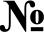 сводногокритерияНаименование сводного критерияОценка соответствия в 2018 г.(если проводилась)Оценка соответствия в 2019 г.(если проводилась)Оценка соответствия в 2020 г.1.Временность пребывания детей ворганизации для детей—сирот/ Организация содействия устройству детей на воспитание в семьюсоответствуетсоответствует2.Создание в организации для детей-сиротблагоприятных условий пребывания, приближенных к семейнымсоответствуетсоответствует3.Помощь в социальной адаптации иподготовке к самостоятельной жизни детей- сирот, детей, оставшихся без попечения родителей, в возрасте до 18 лет и лиц из их числа в возрасте от 18 лет и старшесоответствуетсоответствует